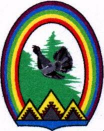 ДУМА ГОРОДА РАДУЖНЫЙХанты-Мансийского автономного округа – Югры РЕШЕНИЕот 31 марта 2016 года 					                                             № 109О ходе выполнения муниципальной программы города Радужный «Социальная поддержка жителей города Радужный на 2014 – 2020 годы» в 2015 году	Заслушав и обсудив информацию о ходе выполнения муниципальной программы города Радужный «Социальная поддержка жителей города Радужный на 2014 – 2020 годы» в 2015 году, Дума города решила:     	Информацию о ходе выполнения муниципальной программы города Радужный «Социальная поддержка жителей города Радужный на 2014 – 2020 годы» в 2015 году принять к сведению (Приложение).Председатель Думы города 						             Г.П. Борщёв